Director of Clinical ServicesSeymour HealthSeymour Health is seeking to appoint an experienced and suitably qualified nursing professional to undertake this important leadership position. Located an hour north of Melbourne, on the Hume Highway, this award-winning Small Rural Health Service offers a broad range of Acute, Residential Aged Care, Community Health and Primary Care Services to the region.   With plans to commence a significant redevelopment of the Urgent Care Centre and Aged Care facility this role truly represents a wonderful opportunity for those seeking career advancement in the public healthcare sector.Reporting to the CEO, the Director of Clinical Services, is responsible for ensuring that the highest level of care is provided to patients, clients and residents at Seymour Health. This entails the delivery of evidence based, best practice models of care, that ensures safe and effective clinical care and support.   As the most senior nurse in the organisation, this role also ensures that clinical leadership is established and espouses Seymour Health’s vision and values. To meet the requirements of the role you will hold current AHPRA nursing registration, relevant tertiary level qualifications and have:Senior management experience across a range of clinical and community programs in a rural or regional settingA values based leadership approachDemonstrated ability to develop strong, effective relationships and partnershipsKnowledge and experience with the accreditation process i.e. (NSQHS) National Standards, Aged Care Quality StandardsFor more information about this exciting opportunity please visit our website at:www.hrsa.com.auor contact Jo Lowday on: 0400158155.  To make an application you will be required to submit: a Cover Letter incorporating a response to the Key Selection Criteria, your full CV and a completed HRS Application Form available on the HRS web site. Applications can be made online or sent by email to: 	       hrsa@hrsa.com.auApplications close: March 24, 2019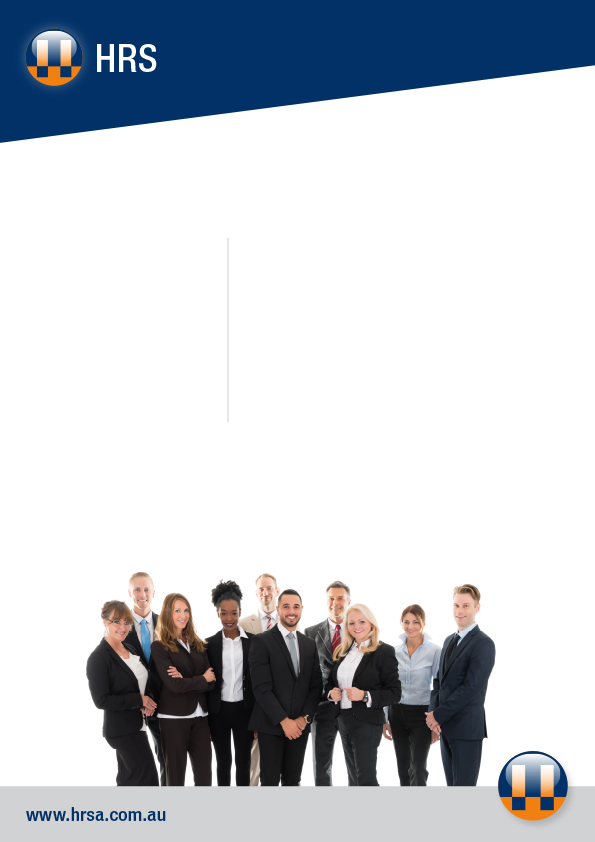 